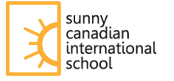 INFORMACE KE KONÁNÍ MATURITNÍCH ZKOUŠEK VE ŠKOLNÍM ROCE 2023/2024JARO 2024Informace k celkové podobě maturitní zkoušky (dále MZ):     1.1. Maturitní zkouška se koná ze společné a profilové části. Bližší informace naleznete zde: https://maturita.cermat.cz/ Informace o společné části MZ2.1. Společná část MZ se koná formou dvou povinných ZKOUŠEK SPOLEČNÉ ČÁSTI, a to vždy z českého jazyka formou didaktického testu, k tomu si žák volí cizí jazyk nebo matematiku. Bližší informace naleznete zde: https://maturita.cermat.cz/ 2.2. Ve společné části může žák konat až 2 další nepovinné společné zkoušky, včetně rozšiřující matematiky, pokud si matematiku zvolil jako jeden z předmětů společné části. Pokud si žák jako druhý předmět povinné společné zkoušky zvolil cizí jazyk, může jako nepovinnou společnou zkoušku konat v předmětu matematika.2.3. Kritéria hodnocení společné části MZ budou zveřejněna nejpozději 31. 3. 2024. https://maturita.cermat.cz/2.4. Katalogy požadavků ke společné části MZ jsou zveřejněny zde: https://maturita.cermat.cz/Informace o profilové části MZ3.1. Profilová část se koná z písemné práce a ústní zkoušky z českého jazyka, a stejnou formou z cizího jazyka, pokud si cizí jazyk ve společné části maturitní zkoušky žák zvolí. K tomu si žák vybírá 2-3 školní profilové zkoušky, které probíhají na základě losování z připraveného seznamu otázek, a to formou ústní zkoušky. 3.2. Kritéria hodnocení zkušebního předmětu český jazyk a literatura jsou k dispozici na webových stránkách školy. 3.3. Kritéria hodnocení zkušebního předmětů cizí jazyk jsou k dispozici na webových stránkách školy.3.4. Kritéria hodnocení ústních profilových zkoušek zvolených předmětů jsou k dispozici na stránkách školy.3.5. Na základě dodaných materiálů obsahujících provazbu s ŠVP byla škola zařazena MŠMT do pokusného ověřování AP zkoušek v roce 2023/24. Ředitelka školy stanovuje, že žáci mohou nahradit povinnou profilovou ústní zkoušku AP zkouškou ze stanoveného seznamu maturitních zkoušek pro tento školní rok dle stanovených podmínek. 3.6. Přehled profilových maturitních zkoušek, které lze ve školním roce 2023/2024 nahradit vykonanými AP zkouškami:Biologie – AP Biology – lze nahradit celou ústní zkouškuPsychologie – AP Psychology – lze nahradit celou ústní zkouškuEkonomie – AP Microeconomics nebo AP Macroeconomics – lze nahradit celou ústní zkoušku s podmínkou splnění semináře ekonomie v českém jazyceChemie – AP Chemistry – lze nahradit část ústní zkoušky – u ústní zkoušky žák losuje z předem daných otázek, které nejsou pokryty kurikulem AP Chemistry (pozn.: je vyznačeno v seznamu maturitních otázek)Fyzika – kombinace AP Physics 1 a AP Physics 2 – lze nahradit celou ústní zkouškuInformatika – AP Computer Science Principles nebo AP Computer Science A – lze nahradit celou ústní zkouškuMatematika – AP Calculus AB nebo AP Calculus BC – lze nahradit celou ústní zkoušku3.7 AP zkoušky hodnotí College Board USA v bodovém rozpětí od 1 do 5 (AP Exam Scores), kde 1 je nejhorší a 5 je nejlepší možné hodnocení.  Profilovou maturitní zkoušku lze nahradit AP zkouškou, jejíž úspěšnost byla hodnocena minimálně výsledkem 3. Stupnice převodu známky v případě nahrazení celé ústní profilové zkoušky Hodnocení v případě částečného nahrazování zkoušky 3.6. Pokud žák koná v profilové části maturitní zkoušky alespoň 4 povinné zkoušky, stanovuje ředitelka školy, že žáci mohou nahradit jednu povinnou zkoušku profilové části z cizího jazyka výsledkem úspěšně vykonané standardizované zkoušky z tohoto cizího jazyka doložené stanoveným jazykovým certifikátem. Povinnou profilovou zkoušku z anglického jazyka mohou žáci nahradit zkouškou Cambridge C1 Advanced (CAE), nebo Cambridge C2 Proficiency (CPE). Povinnou profilovou zkoušku z německého a francouzského jazyka lze nahradit certifikátem na jazykové úrovni B2. Písemnou žádost o nahrazení zkoušky certifikátem je potřeba doručit ředitelce školy nejpozději do 31. 3. 2024.                                                        3.7. Žák SCIS může skládat 5. profilovou zkoušku z anglického jazyka, a to formou nahrazení této zkoušky jazykovým certifikátem na úrovni C1. Písemnou žádost je potřeba doručit ředitelce školy nejpozději do 31. 3. 2024.3.8. Student SCIS může skládat 5. profilovou zkoušku z německého, francouzského a španělského jazyka, a to formou nahrazení této zkoušky jazykovým certifikátem na úrovni B1. Písemnou žádost je potřeba doručit ředitelce školy nejpozději do 31. 3. 2024.                                                         3.9. Nabídka profilových zkoušek na SCIS pro termín maturit ve školním roce 2023/2024 je zveřejněna zde, spolu s otázkami pro jednotlivé předměty:               https://www.sunnycanadian.cz/cs/gymnazium/maturita/maturitni-temata Termíny zkoušek4.1. Termíny maturitních zkoušek jsou obecně stanoveny zde: https://maturita.cermat.cz/4.2. Škola na základě termínů stanovených CZVV vydává školní maturitní kalendář, který je k dispozici na webu školy.  Úpravy podmínek pro konání maturitní zkoušky 5.1. Úpravy podmínek jsou uvedeny na tomto odkaze: https://maturita.cermat.cz/menu/upravy-podminek-zkousky V Jesenici, 30. 9. 2023---------------------------------------------------PhDr. Kateřina Kožnarováředitelka školyVýsledek AP zkoušky (AP Exam Score)Převedené hodnocení na maturitním vysvědčení514132Výsledek zkoušky AP ChemistryVýsledek ústní profilové zkoušky z chemie tvoří 30 % celkové známky z ústní profilové zkouškytvoří 70 % známky z ústní profilové zkoušky